Расположение защитных признаков на денежном билете Банка России номиналом 1000 рублей образца 1997 года (модификации 2004 года)Приложение №2Отличительные признаки поддельных денежных билетов Банка России номиналом 5000 рублей образца 1997 года, преобладающих средивыявляемых на территории Вологодской области Краткая характеристика банкноты: Изготовлена на двухслойной подложке. Основное сюжетное оформление выполнено способом цветной струйной печати. Серийная нумерация способом цветной электрофотографии. Локальные водяные знаки, повышенная рельефность и MVC имитированы способом бескрасочного тиснения (c формы). Защитная нить имитирована вклейкой между листами с вырезом окон на оборотной стороне. Позитивный и негативный микротексты на лицевой и оборотной сторонах нечитабельны (фото 1-4). УФ-защита и ИК-образ частично имитированы, вместе с тем люминесценция выходов защитной нити в ультрафиолетовой зоне спектра отсутствует (фото 5-12).Визуализация микротекстов в видимой зоне спектраВизуализация в ультрафиолетовой зоне спектра с лицевой и оборотной сторонВизуализация в инфракрасной зоне спектрас лицевой и оборотной сторон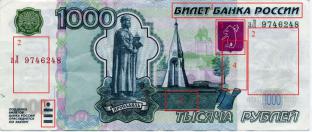 Лицевая сторонаЛицевая сторонаЛицевая сторонаЛицевая сторонаЛицевая сторонаПризнак №1Признак №1Признак №1Признак №1Признак №1Лицевая сторонаЛицевая сторонаЛицевая сторонаЛицевая сторонаЛицевая сторона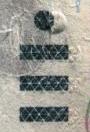 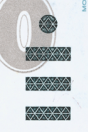 Лицевая сторонаЛицевая сторонаЛицевая сторонаЛицевая сторонаЛицевая сторонаПодлинныйПодлинныйПодлинныйПодлинныйПодделка1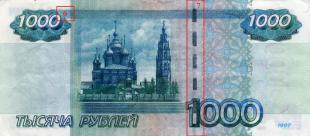 Оборотная сторонаОборотная сторонаОборотная сторонаОборотная сторонаОборотная сторонаПризнак №2Признак №2Признак №2Признак №2Признак №2Оборотная сторонаОборотная сторонаОборотная сторонаОборотная сторонаОборотная сторона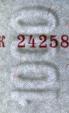 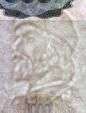 ПодлинныйПодлинныйПодлинныйПодлинный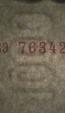 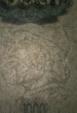 ПодделкаПризнак №3Признак №3Признак №4Признак №4Признак №4Признак №4Признак №4Признак №4Признак №5Признак №5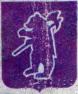 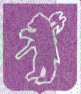 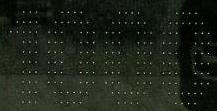 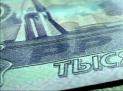 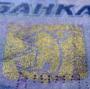 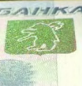 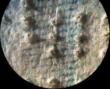 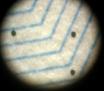 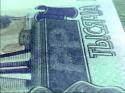 ПодделкаПодлинныйПодделка2Подделка2Подделка2ПодлинныйПодлинныйПодлинный3Подлинный3Подлинный3Признак №7Признак №7Признак №7Признак №6Признак №6Признак №61В случаеимитацииповышенной рельефности на поддельных банкнотах может наблюдаться сдвоенность в МЕТКЕ для людей с ослабленным зрением и тексте «БИЛЕТ БАНКА РОССИИ». 2  Выступание микроотверстий над плоскостью листа на ощупь воспринимается шероховатой.3 На большинстве поддельных банкнот Банка России независимо от номинала и года выпуска Кипп-эффект отсутствует.4В настоящее время не читаемость микротекста в наибольшей степени характерна для поддельных банкнот Банка России номиналом 5000 рублей образца 1997 года, а также для банкнот Банка России любого другого номинала и года выпуска, изготовленных на принтерах с низкой разрешающей способностью.1В случаеимитацииповышенной рельефности на поддельных банкнотах может наблюдаться сдвоенность в МЕТКЕ для людей с ослабленным зрением и тексте «БИЛЕТ БАНКА РОССИИ». 2  Выступание микроотверстий над плоскостью листа на ощупь воспринимается шероховатой.3 На большинстве поддельных банкнот Банка России независимо от номинала и года выпуска Кипп-эффект отсутствует.4В настоящее время не читаемость микротекста в наибольшей степени характерна для поддельных банкнот Банка России номиналом 5000 рублей образца 1997 года, а также для банкнот Банка России любого другого номинала и года выпуска, изготовленных на принтерах с низкой разрешающей способностью.1В случаеимитацииповышенной рельефности на поддельных банкнотах может наблюдаться сдвоенность в МЕТКЕ для людей с ослабленным зрением и тексте «БИЛЕТ БАНКА РОССИИ». 2  Выступание микроотверстий над плоскостью листа на ощупь воспринимается шероховатой.3 На большинстве поддельных банкнот Банка России независимо от номинала и года выпуска Кипп-эффект отсутствует.4В настоящее время не читаемость микротекста в наибольшей степени характерна для поддельных банкнот Банка России номиналом 5000 рублей образца 1997 года, а также для банкнот Банка России любого другого номинала и года выпуска, изготовленных на принтерах с низкой разрешающей способностью.1В случаеимитацииповышенной рельефности на поддельных банкнотах может наблюдаться сдвоенность в МЕТКЕ для людей с ослабленным зрением и тексте «БИЛЕТ БАНКА РОССИИ». 2  Выступание микроотверстий над плоскостью листа на ощупь воспринимается шероховатой.3 На большинстве поддельных банкнот Банка России независимо от номинала и года выпуска Кипп-эффект отсутствует.4В настоящее время не читаемость микротекста в наибольшей степени характерна для поддельных банкнот Банка России номиналом 5000 рублей образца 1997 года, а также для банкнот Банка России любого другого номинала и года выпуска, изготовленных на принтерах с низкой разрешающей способностью.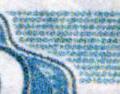 Подделка4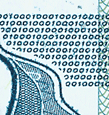 ПодлинныйПодлинный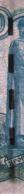 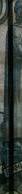 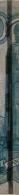 1В случаеимитацииповышенной рельефности на поддельных банкнотах может наблюдаться сдвоенность в МЕТКЕ для людей с ослабленным зрением и тексте «БИЛЕТ БАНКА РОССИИ». 2  Выступание микроотверстий над плоскостью листа на ощупь воспринимается шероховатой.3 На большинстве поддельных банкнот Банка России независимо от номинала и года выпуска Кипп-эффект отсутствует.4В настоящее время не читаемость микротекста в наибольшей степени характерна для поддельных банкнот Банка России номиналом 5000 рублей образца 1997 года, а также для банкнот Банка России любого другого номинала и года выпуска, изготовленных на принтерах с низкой разрешающей способностью.1В случаеимитацииповышенной рельефности на поддельных банкнотах может наблюдаться сдвоенность в МЕТКЕ для людей с ослабленным зрением и тексте «БИЛЕТ БАНКА РОССИИ». 2  Выступание микроотверстий над плоскостью листа на ощупь воспринимается шероховатой.3 На большинстве поддельных банкнот Банка России независимо от номинала и года выпуска Кипп-эффект отсутствует.4В настоящее время не читаемость микротекста в наибольшей степени характерна для поддельных банкнот Банка России номиналом 5000 рублей образца 1997 года, а также для банкнот Банка России любого другого номинала и года выпуска, изготовленных на принтерах с низкой разрешающей способностью.1В случаеимитацииповышенной рельефности на поддельных банкнотах может наблюдаться сдвоенность в МЕТКЕ для людей с ослабленным зрением и тексте «БИЛЕТ БАНКА РОССИИ». 2  Выступание микроотверстий над плоскостью листа на ощупь воспринимается шероховатой.3 На большинстве поддельных банкнот Банка России независимо от номинала и года выпуска Кипп-эффект отсутствует.4В настоящее время не читаемость микротекста в наибольшей степени характерна для поддельных банкнот Банка России номиналом 5000 рублей образца 1997 года, а также для банкнот Банка России любого другого номинала и года выпуска, изготовленных на принтерах с низкой разрешающей способностью.1В случаеимитацииповышенной рельефности на поддельных банкнотах может наблюдаться сдвоенность в МЕТКЕ для людей с ослабленным зрением и тексте «БИЛЕТ БАНКА РОССИИ». 2  Выступание микроотверстий над плоскостью листа на ощупь воспринимается шероховатой.3 На большинстве поддельных банкнот Банка России независимо от номинала и года выпуска Кипп-эффект отсутствует.4В настоящее время не читаемость микротекста в наибольшей степени характерна для поддельных банкнот Банка России номиналом 5000 рублей образца 1997 года, а также для банкнот Банка России любого другого номинала и года выпуска, изготовленных на принтерах с низкой разрешающей способностью.ПодделкаПодлиннаяПодлинная1В случаеимитацииповышенной рельефности на поддельных банкнотах может наблюдаться сдвоенность в МЕТКЕ для людей с ослабленным зрением и тексте «БИЛЕТ БАНКА РОССИИ». 2  Выступание микроотверстий над плоскостью листа на ощупь воспринимается шероховатой.3 На большинстве поддельных банкнот Банка России независимо от номинала и года выпуска Кипп-эффект отсутствует.4В настоящее время не читаемость микротекста в наибольшей степени характерна для поддельных банкнот Банка России номиналом 5000 рублей образца 1997 года, а также для банкнот Банка России любого другого номинала и года выпуска, изготовленных на принтерах с низкой разрешающей способностью.1В случаеимитацииповышенной рельефности на поддельных банкнотах может наблюдаться сдвоенность в МЕТКЕ для людей с ослабленным зрением и тексте «БИЛЕТ БАНКА РОССИИ». 2  Выступание микроотверстий над плоскостью листа на ощупь воспринимается шероховатой.3 На большинстве поддельных банкнот Банка России независимо от номинала и года выпуска Кипп-эффект отсутствует.4В настоящее время не читаемость микротекста в наибольшей степени характерна для поддельных банкнот Банка России номиналом 5000 рублей образца 1997 года, а также для банкнот Банка России любого другого номинала и года выпуска, изготовленных на принтерах с низкой разрешающей способностью.1В случаеимитацииповышенной рельефности на поддельных банкнотах может наблюдаться сдвоенность в МЕТКЕ для людей с ослабленным зрением и тексте «БИЛЕТ БАНКА РОССИИ». 2  Выступание микроотверстий над плоскостью листа на ощупь воспринимается шероховатой.3 На большинстве поддельных банкнот Банка России независимо от номинала и года выпуска Кипп-эффект отсутствует.4В настоящее время не читаемость микротекста в наибольшей степени характерна для поддельных банкнот Банка России номиналом 5000 рублей образца 1997 года, а также для банкнот Банка России любого другого номинала и года выпуска, изготовленных на принтерах с низкой разрешающей способностью.1В случаеимитацииповышенной рельефности на поддельных банкнотах может наблюдаться сдвоенность в МЕТКЕ для людей с ослабленным зрением и тексте «БИЛЕТ БАНКА РОССИИ». 2  Выступание микроотверстий над плоскостью листа на ощупь воспринимается шероховатой.3 На большинстве поддельных банкнот Банка России независимо от номинала и года выпуска Кипп-эффект отсутствует.4В настоящее время не читаемость микротекста в наибольшей степени характерна для поддельных банкнот Банка России номиналом 5000 рублей образца 1997 года, а также для банкнот Банка России любого другого номинала и года выпуска, изготовленных на принтерах с низкой разрешающей способностью.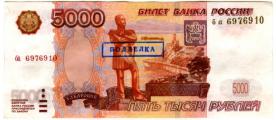 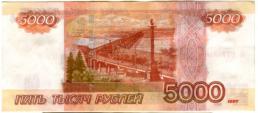 Лицевая и оборотная стороны поддельной банкноты Лицевая и оборотная стороны поддельной банкноты 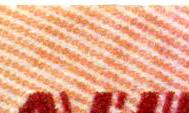 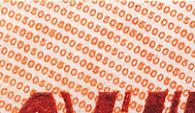 Фото 1. Подделка (лицевая сторона)Фото 2. Подлинный (лицевая сторона)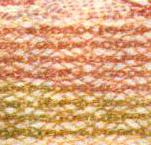 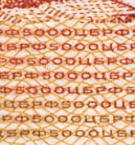 Фото 3. Подделка (оборотная сторона)Фото 4. Подлинный (оборотная сторона)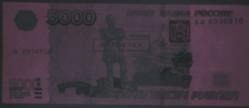 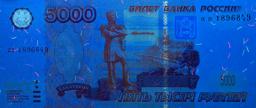 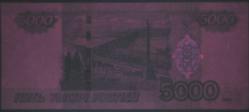 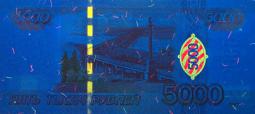 Фото 5,6. ПодделкаФото 7,8. Подлинный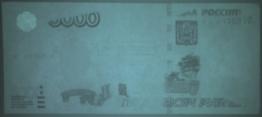 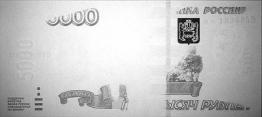 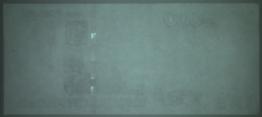 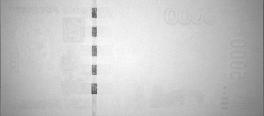 Фото 9,10. ПодделкаФото 11,12. Подлинный